ŽIVALSKE DRUŽINEIGRA SPOMIN:SPODAJ IMAŠ SLIKE MLADIČKOV IN NJIHOVA IMENA.SLIKE RAZREŽI NA ENAKE KVADRATKE.SLIKE OBRNI, POMEŠAJ IN IGRAJ IGRO SPOMIN S SVOJIM BRATOM, SESTRO ALI STARŠI.SAMICA SAMECMLADIČKOKOŠ /KOKLJAPETELINPIŠČANECKRAVABIKTELEKONJKOBILAŽREBERACARACMANRAČKAOVCA OVEN JAGNJEPSICA PESPSIČEKŽREBIČEKTELIČEKJAGNJERAČKAKOZLIČEKZAJČEKPUJSEKOSLIČEKPIŠČANČKI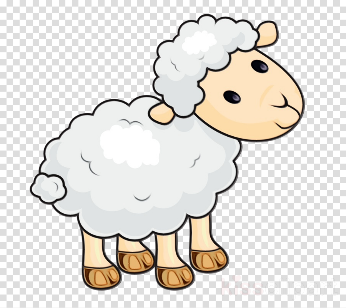 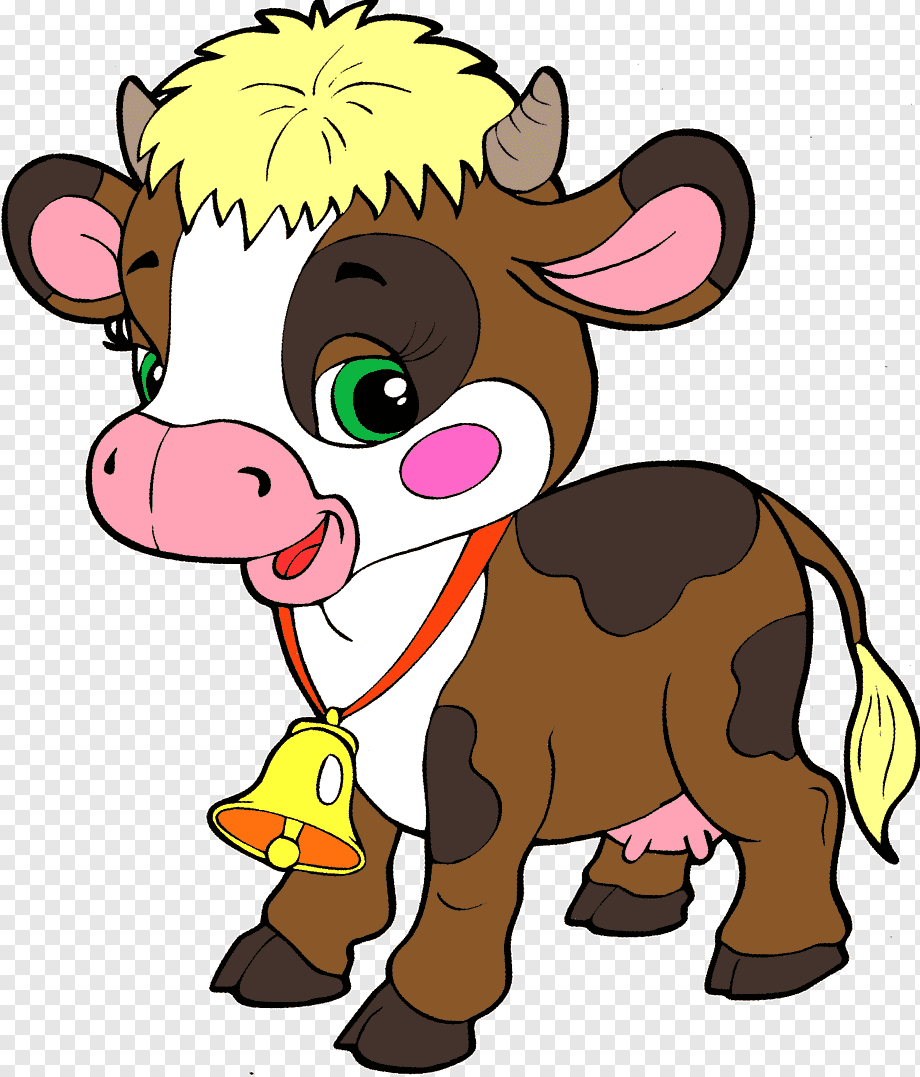 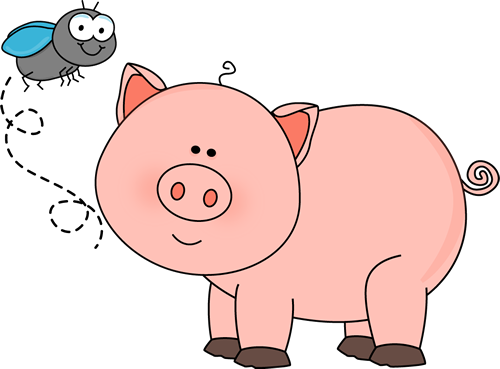 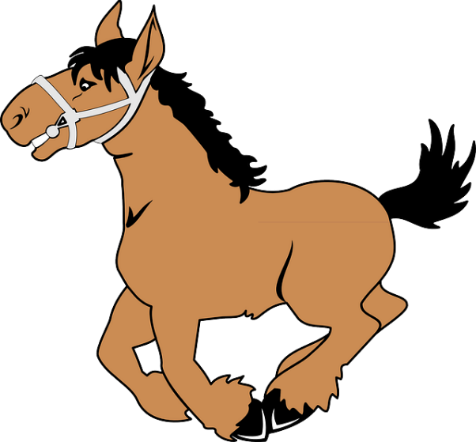 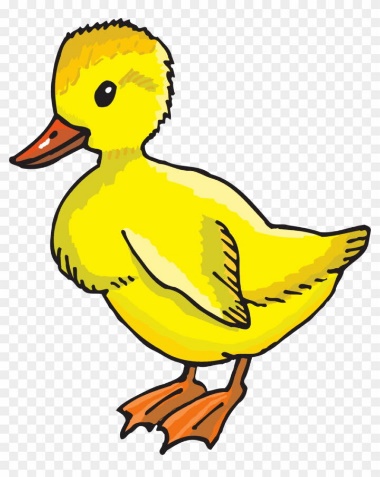 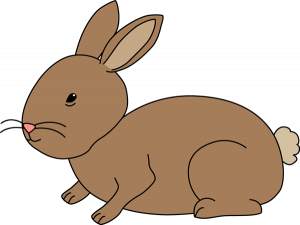 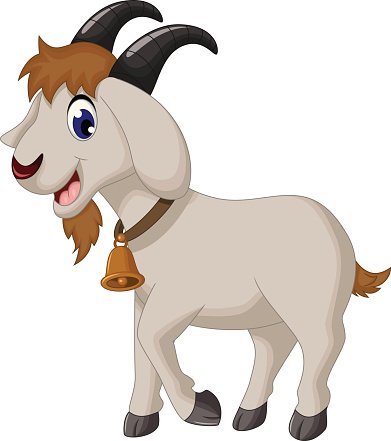 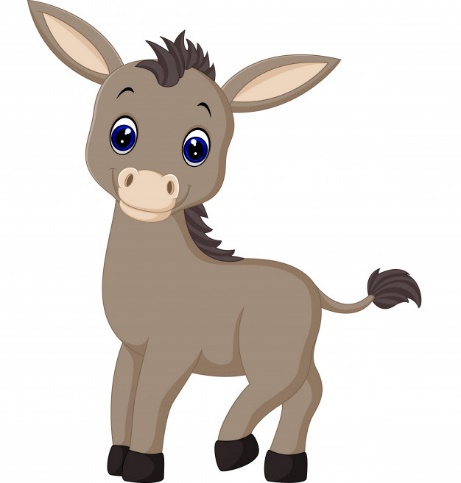 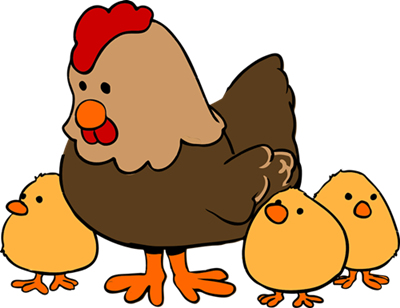 